МУНИЦИПАЛЬНОЕ КАЗЕННОЕ  УЧРЕЖДЕНИЕ«ОТДЕЛ ОБРАЗОВАНИЯ ЖЕЛЕЗНОДОРОЖНОГО РАЙОНАГОРОДА  РОСТОВА-НА-ДОНУ»344101, г. Ростов – на – Дону, ул. 1я Баррикадная, 48, т./ф. 222-47-83ПРИКАЗ24.01.2023                                                                                                                                       № 19В соответствии с Порядком проведения государственной итоговой аттестации по образовательным программам основного общего образования, утвержденным приказом Минпросвещения России №189, Рособрнадзора 
от 07.11.2018 № 1513, Порядком итогового собеседования по русскому языку как условия допуска к государственной итоговой аттестации 
по образовательным программам основного общего образования 
в образовательных организациях на территории Ростовской области, утвержденным приказом минобразования Ростовской области от 23.12.2022 
№ 1304 «Об утверждении порядка проведения и проверки итогового собеседования по русскому языку на территории Ростовской области» 
(далее - Порядок), приказом минобразования Ростовской области от 20.01.2023 № 45 «О проведении итогового собеседования по русскому языку для обучающихся IX классов на территории Ростовской области 08 февраля 2023 года» (далее приказ минобразования РФ от 20.01.2023 № 45), приказом Управления образования города Ростова-на-Дону от 24.01.2023 № 40 
«Об организации и проведении итогового собеседования по русскому языку для обучающихся 9-х классов на территории города Ростова-на-Дону 08.02.2023 года», в целях организационного проведения итогового собеседования 
по русскому языку в образовательных организациях на территории Железнодорожного района 08.02.2023ПРИКАЗЫВАЮ:Демченко Е.В., заместителю начальника МКУ «Отдел образования Железнодорожного района города Ростова-на-Дону» обеспечить контроль:- организации проведения итогового собеседования в местах, утвержденных Министерством общего и профессионального образования Ростовской области 
в соответствии с Порядком, методическими рекомендациями (далее - методические рекомендации) по организации и проведению итогового собеседования для органов исполнительной власти субъектов Российской Федерации, осуществляющих государственное управление в сфере образования (приложение к письму Рособрнадзора от 22.11.2022 № 04-435), как условия допуска к государственной итоговой аттестации по образовательным программам основного общего образования в том числе с применением информационно-коммуникационных технологий; - информирования участников итогового собеседования по русскому языку 
и их родителей (законных представителей) по вопросам организации 
и проведения итогового собеседования;- обеспечения информационной безопасности при организации и проведении итогового собеседования; - соблюдения сроков предоставления материалов проведения итогового собеседования по русскому языку в ГБУ РО РОЦОИСО в соответствии 
с Порядком.1.2. Представить в Управление образования города Ростова-на-Дону сведения 
об участниках итогового собеседования до 13.02.2023 в соответствии с формой (приложения 1, 2).2. Руководителям общеобразовательных учреждений:2.1. Организовать:- проведение итогового собеседования по русскому языку в соответствии 
с Порядком проведения итогового собеседования по русскому языку как условия допуска к государственной итоговой аттестации по образовательным программам основного общего образования; - информационную безопасность при проведении итогового собеседования;- оформление всех документов, необходимых для подготовки проведения итогового собеседования;- отбор и подготовку специалистов, входящих в состав комиссий 
по проведению итогового собеседования и в состав комиссий по проверке итогового собеседования; - медицинское сопровождение процедуры проведения итогового собеседования;- обеспечение взаимодействия с ГБУ РО РОЦОИСО по организационно-технологическому сопровождению проведения итогового собеседования.2.2. Обеспечить информационную безопасность при проведении итогового собеседования;2.2. Создать условия для работы общественных наблюдателей.2.4. Не позднее чем за 1 день до проведения итогового собеседования лично обеспечить прием помещений для проведения процедуры итогового собеседования с обязательным составлением акта приема и работоспособности техники, используемой в процедуре;2.5. Обеспечить передачу:- сведений об отсутствующих участниках итогового собеседования не позднее 11.00 в день проведения итогового собеседования;- документов по итогам проведения итогового собеседования в районный отдел образования не позднее 17.00 в день проведения итогового собеседования: форма ведомости учета проведения итогового собеседования, копии протоколов экспертов по оцениванию ответов участников итогового собеседования, специализированная форма для внесения информации из протоколов оценивания итогового собеседования, носители с аудио-записями ответов участников;2.6. Подготовить и направить в районный отдел образования сведения 
об участниках итогового собеседования в срок до 10.02.2023 (приложения 1, 2).3. Контроль исполнения приказа возложить на заместителя начальника районного отдела образования Демченко Е.В.Об организации и проведении итогового собеседования по русскому языку 08.02.2023для обучающихся по программам основного общего образования общеобразовательных учреждений Железнодорожного района НачальникМКУ ОО Железнодорожного района,кандидат педагогических наук 
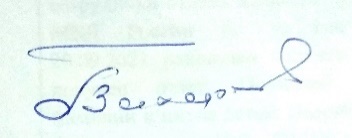 Л.Г. Захарова